05/04/2024BionexoRESULTADO – TOMADA DE PREÇON° 2024121TP54681HEMUO Instituto de Gestão e Humanização – IGH, entidade de direito privado e sem finslucrativos, classificado como Organização Social, vem tornar público o resultado daTomada de Preços, com a finalidade de adquirir bens, insumos e serviços para o HEMU-Hospital Estadual da Mulher, com endereço à Rua R-7, S/N, Setor Oeste, Goiânia,CEP: 74.125-090.Bionexo do Brasil LtdaRelatório emitido em 05/04/2024 07:27CompradorIGH - HEMU - Hospital Estadual da Mulher (11.858.570/0002-14)AV. PERIMETRAL, ESQUINA C/ RUA R7, SN - SETOR COIMBRA - GOIÂNIA, GO CEP: 74.530-020Relação de Itens (Confirmação)Pedido de Cotação : 330538892COTAÇÃO Nº 54681 - MATERIAIS DE ESCRITORIO E INFORMATICA - HEMU JAN/2024Frete PróprioObservações: *PAGAMENTO: Somente a prazo e por meio de depósito em conta PJ do fornecedor. *FRETE: Só serãoaceitas propostas com frete CIF e para entrega no endereço: RUA R7 C/ AV PERIMETRAL, SETOR COIMBRA,Goiânia/GO CEP: 74.530-020, dia e horário especificado. *CERTIDÕES: As Certidões Municipal, Estadual de Goiás,Federal, FGTS e Trabalhista devem estar regulares desde a data da emissão da proposta até a data do pagamento.*REGULAMENTO: O processo de compras obedecerá ao Regulamento de Compras do IGH, prevalecendo este emrelação a estes termos em caso de divergência.Tipo de Cotação: Cotação NormalFornecedor : Todos os FornecedoresData de Confirmação : TodasFaturamentoMínimoValidade daPropostaCondições dePagamentoFornecedorPrazo de EntregaFrete ObservaçõesModerna Papelaria EireleGOIÂNIA - GOGisele Pessoa Cruz - (62) 9916-69249papelaria.moderna@yahoo.comMais informações5dias após12R$ 100,000028/03/202422/03/202430 ddlCIFnullnullconfirmaçãoPapelaria Shalon EireliGOIÂNIA - GOCarlos Alberto Porto Queiroz Salatiel -3 dias apósconfirmaçãoR$ 200,000030 ddl - BoletoCIF6235497848carlos_apq@hotmail.comMais informaçõesProgramaçãode EntregaPreçoUnitário FábricaPreçoValorTotalProdutoCódigoFabricanteEmbalagem Fornecedor Comentário JustificativaRent(%) QuantidadeUsuárioVELCRO ADESIVODUPLA FACEVELCRO ADESIVODUPLA FACE2,5CM X 30M -2,5CM X 30M -VELCRO ADESIVOVELCRO ADESIVO;FAWAY TInão atingefaturamentominimo. -30 METROS DEFITA DE30 METROS DEFITA DEDaniellyEvelynPereira DaCruzCONTATO COMADESIVO 25 MM(2,5 CM) DECONTATO COMADESIVO 25 MM(2,5 CM) DEModernaPapelariaEireleJoseR$R$R$857201-1null6 UnidadeBrancaglion 169,8000 0,00001.018,8000LARGURA.SENDO,LARGURA.SENDO,nãorespondeuemail de30 METROS COM04/04/202416:4130 METROS COMA PARTE CRESPA(MACHO) 30METROS COM APARTE MACIA(FEMEA) -A PARTE CRESPA(MACHO) 30METROS COM APARTE MACIA(FÊMEA)homologação.MODERNATotalParcial:R$6.01.018,8000Total de Itens da Cotação: 8Total de Itens Impressos: 1Programaçãode EntregaPreçoUnitário FábricaPreçoValorTotalProdutoCódigoFabricanteEmbalagem Fornecedor Comentário JustificativaRent(%) QuantidadeUsuário1ADAPTADOR USB 43091-ADAPTADOR USB3.0 RJ45 REDECABEADAGIGABIT10/100/1000 -KNUP1PapelariaShalon Eirelinull;Conectmaxfrete FOB. - 119,9000 0,0000R$R$3 UnidadeR$359,7000DaniellyEvelynPereira DaCruz3.0 RJ45 REDECABEADAJoseGIGABIT0/100/1000Brancaglion eRs Tecnologianãorespondeuemail de104/04/202416:41homologação.-Vanguarda,FAWAY nãohttps://bionexo.bionexo.com/jsp/RelatPDC/relat_adjudica.jsp1/2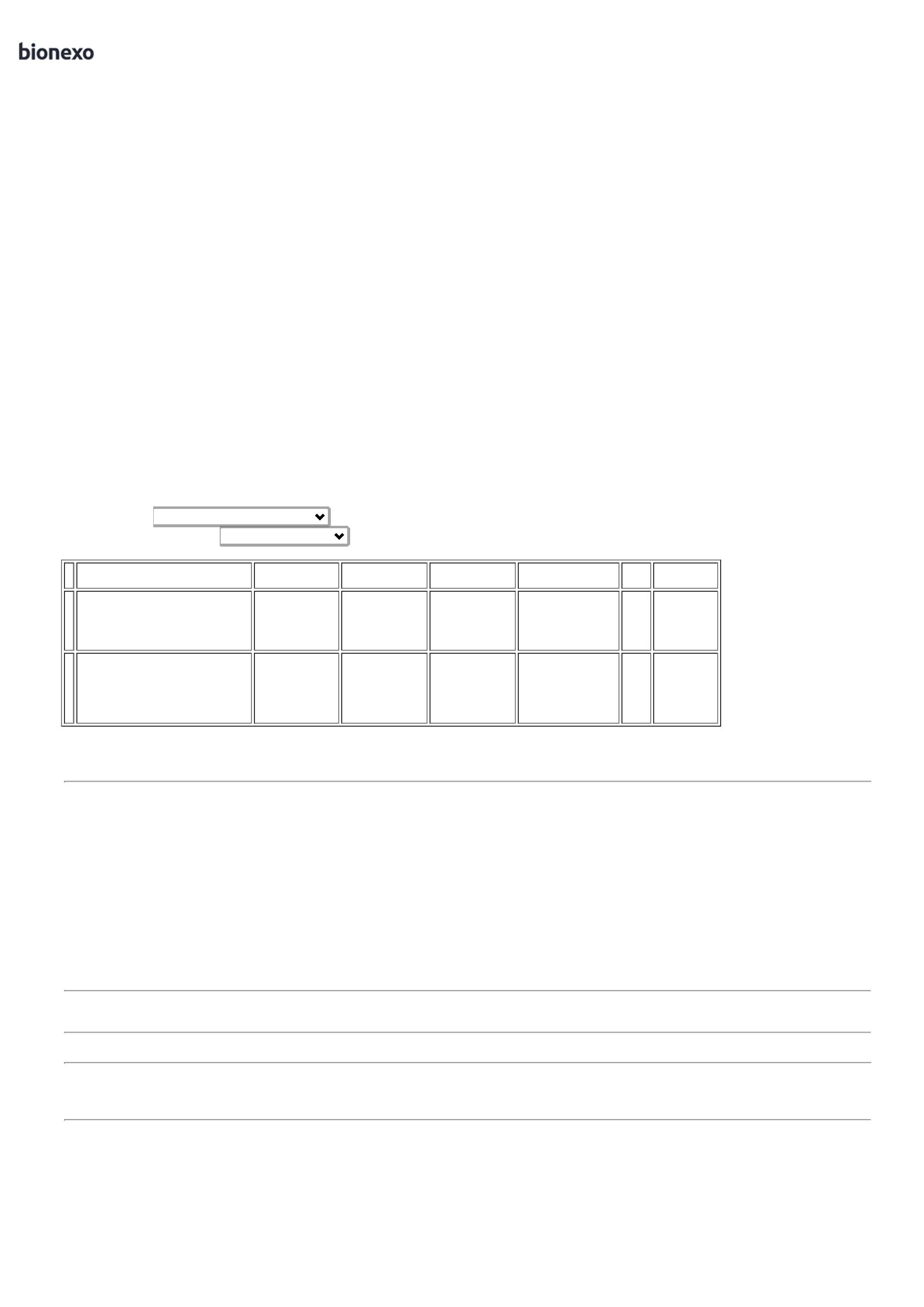 05/04/2024Bionexoatingefaturamentominimo.;ConectmaxDaniellyEvelynPereira DaCruzfrete FOB. -Rs Tecnologianãorespondeuemail deAPARELHOTELEFONICO C/ 37247FIOTELEFONE C/ FIO- INTELBRASPapelariaShalon EireliR$R$R$186,00002-1null3 Unidade62,0000 0,000004/04/202416:41homologação.APARELHOTELEFONICO SEMFIO ->APARELHOTELEFONICO SEMFIO CONTENDONITIFICADOR DECHAMDA, VIVAVOZ,TECLADOLUMINOSO,FUNÇÃO MUDO,AGENDA,DaniellyEvelynPereira DaCruzTELEFONE SEMFIO TS3110 -Preto -INTELBRAS -INTELBRASPapelariaShalon Eireli;Conectmaxfrete FOB. 166,0000 0,0000R$R$R$498,0000344036-1null3 Unidade04/04/202416:41FREQUENCIA2.4GHZ BATERIALONGA VIDA,SISTEMAANTIRUIDO,DISPLAYDIGITAL. IDaniellyEvelynPereira DaCruzCABO DE REDEPATCH CORDCAT. 6 DE 2,5 MAZUL - CABOREDECABO DE REDEPATCH CORDCAT. 6 DE 2,5 MAZULPapelariaShalon EireliR$R$R$508,5000424299-1null-30 Unidade16,9500 0,000004/04/202416:41;FAWAY eVanguardanão atingefaturamentominimo. - RsDaniellyEvelynPereira DaCruzCABO HDMI 1.5M-> - PADRAO -UNIDADECABO HDMI 2METROS - CABOHDMIPapelariaShalon EireliR$R$R$61,2000524479-1null3 UnidadeTecnologia 20,4000 0,0000nãorespondeuemail de04/04/202416:41homologação.CONECTORMACHO RJ 45CAT. 6 -UNIDADE - -MODELO RJ-45, 8VIAS CATEGORIA6PARA REDESDE ALTAPERFORMANCE; -COR:TRANSPARENTE;;ConectmaxDaniellyEvelynPereira DaCruz-MATERIAL DOCORPO DOPRODUTO:CONECTOR RJ45PCT 100UNIDADES -CONECTOR RJ45- CONECTORRJ45frete FOB. -Vanguarda eFAWAY nãoatingefaturamentominimo.PapelariaShalon EireliR$R$R$99,000065647-1null100 UnidadeTERMOPLÁSTICONÃOPROPAGANTE ACHAMA UL 94V-0;0,9900 0,000004/04/202416:41-QUANTIDADEDE VIAS: 8; -DIÂMETRO DOCONDUTOR: 26 A22 AWG; -CERTIFICAÇÃO:UL E173971;MATERIAL DECONTATOELÉTRICOCABO;Conectmaxfrete FOB. -Vanguarda eFAWAY nãoatingeDaniellyEvelynPereira DaCruzCONVERSOR VGAMACHO X HDMIFEMEA COMAUDIO -ADAPTADORCONVERSOR VGAPARA HDMI -DAPTADORPapelariaShalon EireliR$R$R$163,5000729991-1null3 Unidade54,5000 0,0000UNIDADECONVERSOR VGAPARA HDMIfaturamentominimo.04/04/202416:41TotalParcial:R$1145.051.01.875,9000Total de Itens da Cotação: 8Total de Itens Impressos: 7TotalGeral:R$2.894,7000Clique aqui para geração de relatório completo com quebra de páginahttps://bionexo.bionexo.com/jsp/RelatPDC/relat_adjudica.jsp2/2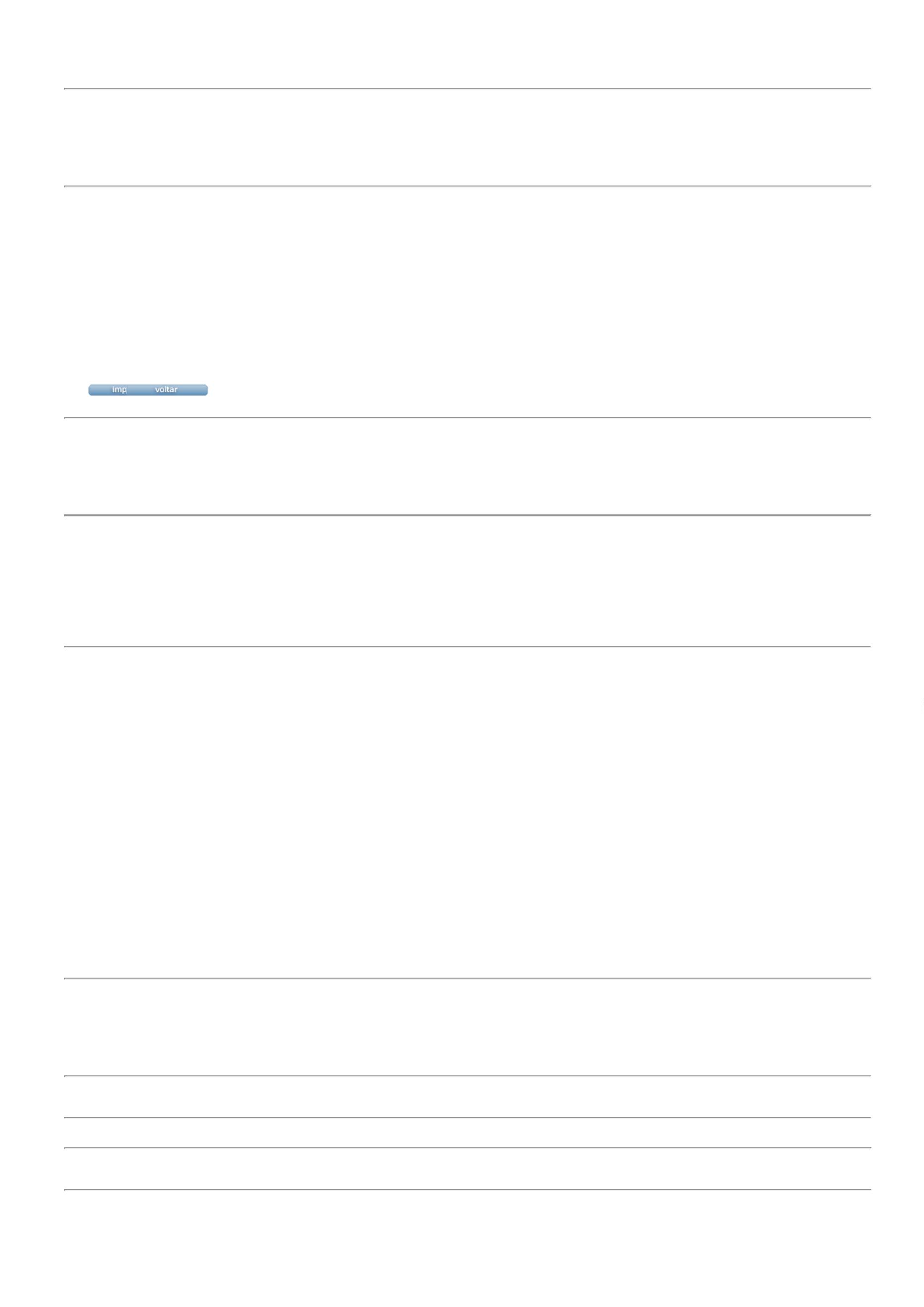 